Государственный стандарт СССР ГОСТ 24134-80
"Детали крепления трубопроводов. Скобы двухместные. Конструкция
и размеры"
(введен в действие постановлением Госстандарта СССР
от 25 апреля 1980 г. N 1891)Pipe-line fastening parts. Double-seat cramps. Design and dimensionsВзамен ГОСТ 16688-71Срок введения с 1 января 1981 г.1. Настоящий стандарт распространяется на двухместные скобы диаметром D от 4 до 110 мм.2. Конструкция и размеры двухместных скоб должны соответствовать указанным на чертеже и в таблице.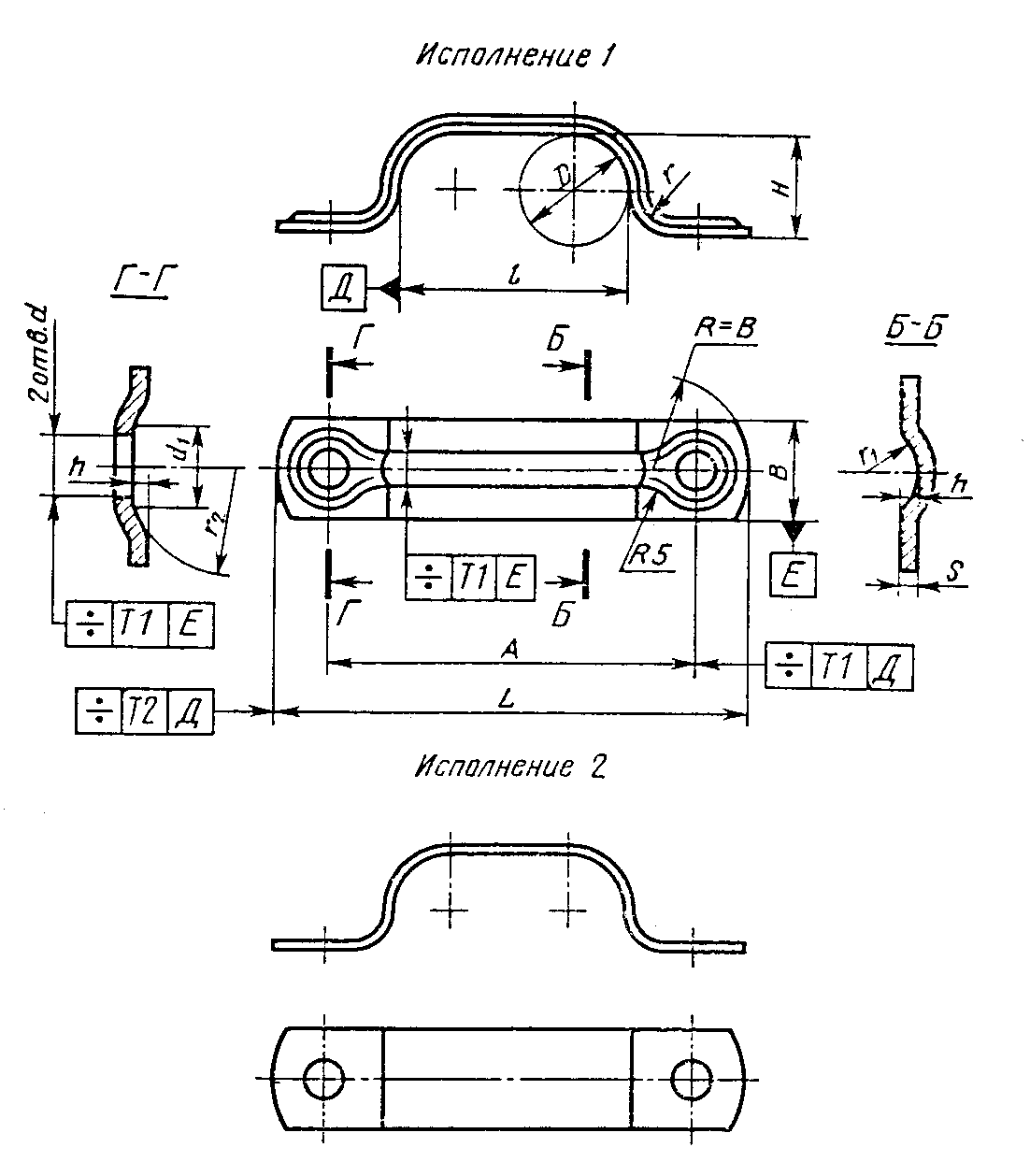 "Чертеж"Примечания:1. Все размеры, кроме размеров В и s, обеспечиваются инструментом.2. Отклонение от центра радиуса R относительно оси поверхности Е не должно быть более 1 мм.                                                              Размеры, мм┌───┬─────┬───────────────┬─────┬────┬────┬────┬────┬────────────┬──┬────┬────┬────────────┬───────┐│ D │  А  │   B x s для   │  H  │ L  │ d  │d_1 │ h  │     l      │r │r_1 │r_2 │ Масса 1000 │Приме- ││   │+-0,5│  исполнений   │     │    │H14 │    │    │            │  │    │    │шт., кг, для│ няе-  ││   │     │               │     │    │    │    │    │            │  │    │    │ исполнений │ мость ││   │     │               │     │    │    │    │    │            │  │    │    │            │  для  ││   │     │               │     │    │    │    │    │            │  │    │    │            │испол- ││   │     │               │     │    │    │    │    │            │  │    │    │            │ нений ││   │     ├───────┬───────┤     │    │    │    │    ├─────┬──────┤  │    │    ├─────┬──────┼───┬───┤│   │     │   1   │   2   │     │    │    │    │    │Номин│Пред. │  │    │    │  1  │  2   │ 1 │ 2 ││   │     │       │       │     │    │    │    │    │     │откл. │  │    │    │     │      │   │   │├───┼─────┼───────┼───────┼─────┼────┼────┼────┼────┼─────┼──────┼──┼────┼────┼─────┼──────┼───┼───┤│ 4 │ 26  │16Х1,0 │16Х1,6 │  3  │ 42 │5,8 │ 9  │1,0 │  8  │+-0,6 │3 │ 2  │ 10 │ 5,2 │ 8,3  │   │   ││   │     │       │       │     │    │    │    │    │     │      │  │    │    │     │      │   │   ││ 5 │ 27  │       │       │  4  │ 43 │    │    │    │ 10  │      │  │    │    │ 5,5 │ 8,8  │   │   ││   │     │       ├───────┼─────┼────┤    │    │    │     │      │  │    │    │     │      │   │   ││ 6 │ 32  │       │16Х2,0 │  5  │ 48 │    │    │    │ 12  │      │  │    │    │ 6,2 │ 12,4 │   │   ││   │     │       │       │     │    │    │    │    │     │      │  │    │    │     │      │   │   ││ 8 │ 34  │       │       │  6  │ 50 │    │    │    │ 16  │      │  │    │    │ 6,7 │ 13,4 │   │   ││   │     │       │       │     │    │    │    │    │     │      │  │    │    │     │      │   │   ││10 │ 38  │       │       │  8  │ 54 │    │    │    │ 20  │      │  │    │    │ 7,6 │ 15,2 │   │   ││   │     │       │       │     │    │    │    │    │     │      │  │    │    │     │      │   │   ││12 │ 42  │       │       │ 10  │ 58 │    │    │    │ 24  │      │  │    │    │ 8,5 │ 17,0 │   │   │├───┼─────┼───────┼───────┼─────┼────┼────┼────┼────┼─────┤      ├──┼────┤    ├─────┼──────┤   │   ││14 │ 52  │18Х1,6 │ 18Х3  │ 12  │ 70 │7,0 │ 10 │1,4 │ 28  │      │5 │    │    │18,6 │ 34,8 │   │   ││   │     │       │       │     │    │    │    │    │     │      │  │    │    │     │      │   │   ││16 │ 56  │       │       │ 14  │ 74 │    │    │    │ 32  │      │  │    │    │20,0 │ 37,4 │   │   ││   │     │       │       │     │    │    │    │    │     │      │  │    │    │     │      │   │   ││18 │ 60  │       │       │ 16  │ 78 │    │    │    │ 36  │      │  │    │    │21,8 │ 40,8 │   │   ││   │     │       │       │     │    │    │    │    │     │      │  │    │    │     │      │   │   ││20 │ 65  │       │       │ 18  │ 83 │    │    │    │ 41  │      │  │    │    │23,6 │ 44,1 │   │   │├───┼─────┼───────┼───────┼─────┼────┼────┼────┤    │     │      │  │    │    ├─────┼──────┤   │   ││22 │ 75  │22Х1,6 │ 22Х3  │ 20  │ 97 │9,0 │ 14 │    │ 45  │      │  │    │    │32,9 │ 61,5 │   │   ││   │     │       │       │     │    │    │    │    │     │      │  │    │    │     │      │   │   ││25 │ 85  │       │       │ 22  │104 │    │    │    │ 55  │      │  │    │    │36,6 │ 68,4 │   │   ││   │     │       │       │     │    │    │    │    │     │      │  │    │    │     │      │   │   ││28 │ 90  │       │       │ 24  │112 │    │    │    │ 60  │      │  │    │    │38,7 │ 72,4 │   │   ││   │     │       │       │     │    │    │    │    │     │      │  │    │    │     │      │   │   ││32 │ 100 │       │       │ 28  │122 │    │    │    │ 70  │      │  │    │    │43,2 │ 80,8 │   │   ││   │     │       │       │     │    │    │    │    │     │      │  │    │    │     │      │   │   ││36 │ 105 │       │       │ 32  │127 │    │    │    │ 75  │      │  │    │    │46,3 │ 86,6 │   │   │├───┼─────┼───────┼───────┼─────┼────┤    │    ├────┼─────┤      ├──┼────┼────┼─────┼──────┤   │   ││40 │ 120 │30Х2,0 │ 30Х3  │ 35  │150 │    │    │2,0 │ 85  │      │6 │ 4  │ 16 │92,2 │138,3 │   │   ││   │     │       │       │     │    │    │    │    │     │      │  │    │    │     │      │   │   ││45 │ 130 │       │       │ 40  │160 │    │    │    │ 95  │      │  │    │    │100,7│151,0 │   │   ││   │     │       │       │     │    │    │    │    │     │      │  │    │    │     │      │   │   ││50 │ 140 │       │       │ 45  │170 │    │    │    │ 105 │      │  │    │    │109,0│163,5 │   │   │├───┼─────┤       │       ├─────┼────┼────┼────┤    ├─────┼──────┤  │    │    ├─────┼──────┤   │   ││55 │ 150 │       │       │ 50  │180 │11,0│ 16 │    │ 115 │+-1,0 │  │    │    │116,5│174,8 │   │   ││   │     │       │       │     │    │    │    │    │     │      │  │    │    │     │      │   │   ││60 │ 160 │       │       │ 55  │190 │    │    │    │ 125 │      │  │    │    │124,8│187,2 │   │   ││   │     │       │       │     │    │    │    │    │     │      │  │    │    │     │      │   │   ││65 │ 170 │       │       │ 60  │200 │    │    │    │ 135 │      │  │    │    │133,2│199,8 │   │   │├───┼─────┼───────┤       ├─────┼────┤    ├────┼────┼─────┤      │  ├────┼────┼─────┼──────┤   │   ││70 │ 185 │   -   │       │ 60  │215 │    │ -  │ -  │ 145 │      │  │ -  │ -  │  -  │209,8 │   │   ││   │     │       │       │     │    │    │    │    │     │      │  │    │    │     │      │   │   ││75 │ 195 │       │       │ 65  │225 │    │    │    │ 155 │      │  │    │    │     │221,9 │   │   ││   │     │       ├───────┼─────┼────┼────┤    │    │     │      │  │    │    │     │      │   │   ││80 │ 215 │       │ 30Х4  │ 70  │245 │13,0│    │    │ 165 │      │  │    │    │     │319,3 │   │   ││   │     │       │       │     │    │    │    │    │     │      │  │    │    │     │      │   │   ││85 │ 230 │       │       │ 75  │260 │    │    │    │ 175 │      │  │    │    │     │340,7 │   │   ││   │     │       │       │     │    │    │    │    │     │      │  │    │    │     │      │   │   ││90 │ 240 │       │       │ 80  │270 │    │    │    │ 185 │      │  │    │    │     │357,6 │   │   ││   │     │       │       │     │    │    │    │    │     │      │  │    │    │     │      │   │   ││95 │ 250 │       │       │ 85  │280 │    │    │    │ 195 │      │  │    │    │     │374,3 │   │   ││   │     │       │       │     │    │    │    │    │     │      │  │    │    │     │      │   │   ││100│ 260 │       │       │ 90  │290 │    │    │    │ 205 │      │  │    │    │     │391,2 │   │   ││   │     │       │       │     │    │    │    │    │     │      │  │    │    │     │      │   │   ││105│ 270 │       │       │ 95  │300 │    │    │    │ 215 │      │  │    │    │     │408,0 │   │   ││   │     │       │       │     │    │    │    │    │     │      │  │    │    │     │      │   │   ││110│ 280 │       │       │ 100 │310 │    │    │    │ 225 │      │  │    │    │     │424,8 │   │   │└───┴─────┴───────┴───────┴─────┴────┴────┴────┴────┴─────┴──────┴──┴────┴────┴─────┴──────┴───┴───┘Пример условного обозначения двухместной скобы исполнения 1 D=20 ммиз стали марки 20 с покрытием Кд15.хр:Скоба 1-20-20-Кд15.хр ГОСТ 24134-80То же, исполнения 2 из стали марки 12Х18Н10Т с покрытием Хим. Пас.:Скоба 2-20-12Х18Н10Т-Хим.Пас. ГОСТ 24134-803. Технические требования - по ГОСТ 24140-80